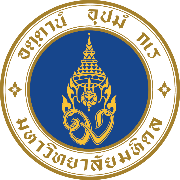 แบบฟอร์มขอรับทุนสนับสนุนการเสนอขอการรับรองมาตรฐานห้องปฏิบัติการ ISO/IEC 17025-----------------------ห้องปฏิบัติการ (ภาษาไทย) .........................................................................................................................        (ภาษาอังกฤษ) ………………………………………………………………………………............................ส่วนงาน .................................................................................................................................................................หัวหน้าห้องปฏิบัติการ ………………………………………………..................................................................................... เบอร์ติดต่อ ………………………................................... Email ……………………………………………….............................ผู้ดำเนินการขอการรับรอง .................................................................. ตำแหน่ง ……………………………………........เบอร์ติดต่อ ………………………................................... Email ……………………………………………….............................หน่วยงานที่เสนอขอการรับรอง ……………………………………………………………………….............................................ประเภท / มาตรฐานคุณภาพที่ขอการรับรอง ………………………………………….................................................................................................................................. ภารกิจของห้องปฏิบัติการ / การให้บริการทดสอบหรือตรวจวิเคราะห์ ..................................................................................................................................................................................................................................................................................................................................................................ประเภท / มาตรฐานคุณภาพที่ห้องปฏิบัติการได้รับการรับรองแล้ว (ระบุพร้อมแนบสำเนาหลักฐานการรับรอง) …………………………………………………………………………………………………………………………………………….....................ประมาณการค่าใช้จ่ายสำหรับดำเนินการ (จ่ายตามจริงไม่เกิน 1 แสนบาท) ................................................บาทสถานการณ์การขอการรับรอง ณ ปัจจุบัน (กรณีอยู่ระหว่างเสนอขอการรับรองแล้ว) ………………………………………………………………………………………………………………………………………………………………………………………………………………………………………………………………………………………………………………………………………………………………………………………………………………………………………………………………………………………………ข้าพเจ้ารับทราบและยอมรับเงื่อนไขตามประกาศมหาวิทยาลัยมหิดล เรื่อง “การให้ทุนสนับสนุนการเสนอขอการรับรองมาตรฐานห้องปฏิบัติการ ISO/IEC 17025 พ.ศ. 2565” และขอรับรองว่า ข้อมูลและรายละเอียดที่ระบุไว้ในแบบฟอร์มขอรับทุนสนับสนุนการเสนอขอการรับรองมาตรฐานห้องปฏิบัติการ ISO/IEC 17025 และข้อมูลอื่นที่แนบประกอบเป็นความจริงลงชื่อ........................................................หัวหน้าห้องปฏิบัติการ                                                  (..................................................................)                                                  (วัน..........เดือน..........................ปี..............)   	ลงชื่อ........................................................(รองอธิการบดี / คณบดี / ผู้อำนวยการ)                                                (..................................................................)                                       (วัน...........เดือน..........................ปี..............)	(ตัวอย่าง) รายละเอียดประมาณการค่าใช้จ่ายสำหรับดำเนินการขอการรับรองมาตรฐาน (ตัวอย่าง) รายละเอียดประมาณการค่าใช้จ่ายสำหรับดำเนินการขอการรับรองมาตรฐาน (ตัวอย่าง) รายละเอียดประมาณการค่าใช้จ่ายสำหรับดำเนินการขอการรับรองมาตรฐาน ลำดับรายละเอียดค่าใช้จ่ายจำนวนเงิน (บาท)1ค่าพิจารณาเอกสาร2ค่าธรรมเนียมการรับรอง3ค่าตรวจประเมิน4ค่าใบรับรอง56